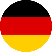 Mit diesem Formular wollen wir Sie bei der Erstellung Ihres Panorama Ads für den gebuchten deutschsprachigen Newsletter unterstützen. Alle grau hinterlegten Felder müssen ausgefüllt werden.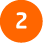 Fast haben Sie es geschafft. Jetzt Datei abspeichern und per E-Mail mit dem Bild an auftrag@lumitos.com senden.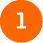 Bild / GrafikSenden Sie uns 1 Bild per E-Mail (nicht in diese Datei einbinden)680x270 Pixel (Breite x Höhe); nicht animiert, max. 40 kbBild als PNG- oder JPG-DateiLink auf die Zielseite für Ihre MarketingaktionDieser Link führt unsere Nutzer direkt auf die deutsche Zielseite für Ihre Marketingaktion